Project Proposal for a 
Regina Rosen Food First Fund Grant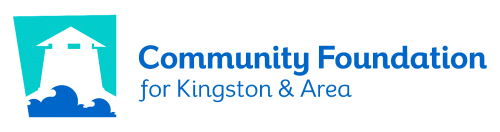 INSTRUCTIONSComplete this form and mail it at any time to: Community Foundation for Kingston & Area, 
275 Ontario Street, Suite 100
Kingston ON K7K 2X5or email to grants@cfka.org.The Regina Rosen Food First Fund (RRFFF) distributes a monthly grant of $1,000 to local community organizations that are engaged in procurement, production, preservation and/or preparation of food AND/OR are actively involved in improving food security.  A grant from this fund can be used to support a unique project, a special allocation, or support ongoing operations.Additional important RRFFF requirements can be found on our website at cfka.org/regina-rosen-food-first-fund/.  Please review prior to applying.ORGANIZATION DETAILSName of Organization: ______________________________________________________________Mailing Address: ________________________ City: ________________ Postal Code: ___________Email: ___________________________________________________________________________Telephone: __________________________________ Website: _____________________________Contact Person: ______________________________ Position: _____________________________  Our organization is a registered charity Charitable Registration #: __________________________________ OR:  We are partnering with a registered charityName of partner organization (if applicable): ________________________________________Charitable Registration # of partner agency: ________________________________________If you are partnering with a registered charity, you MUST complete and attach a signed Confirmation of Partnership Agreement form.YOUR PROPOSAL How does this organization qualify as a food providing or food security organization? How will this grant be used?What geographic area will this grant serve?What population will this grant serve?  What is the estimated number of people who will benefit from this grant?Is the request for this grant time sensitive, and if so when is the latest you would be able to benefit from it? (Please note that the RRFFF committee meets twice a year and assigns monthly grants for the six following months.  This means that it may take up to 11 months from the time of your application until the time you may receive a grant.)  AUTHORIZATIONTo be signed by two signing officers of your organization.Name: ______________________________ Signature: _____________________________Title:  _______________________________	Date: _____________________________*I have the authority to bind the organizationName: ______________________________ Signature: _____________________________Title: _______________________________	Date: _____________________________*I have the authority to bind the organizationIf you are using a partner charity, you must also attach a completed and signed Confirmation of Partnership Agreement form, available on our website at:http://www.cfka.org/publications/documents-for-grants/apply.FOR INTERNAL USE ONLYDate Received: ________________________________Date of Review: _______________________________Date of Grant (if applicable): _____________________